Publicado en Monzón el 16/04/2024 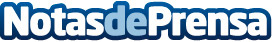 SPI Tecnologías celebra su 30º aniversario destacando su amplia gama de serviciosLos 30 años de SPI Tecnologías coinciden con la renovación total de sus espacios y las ganas de seguir ofreciendo las mejores soluciones a las PYMEsDatos de contacto:José Luis MurilloSPI Tecnologías974415571Nota de prensa publicada en: https://www.notasdeprensa.es/spi-tecnologias-celebra-su-30-aniversario_1 Categorias: Telecomunicaciones Hardware Aragón Software Ciberseguridad Innovación Tecnológica Digital http://www.notasdeprensa.es